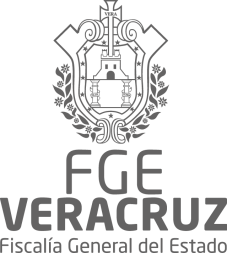 AÑOBIENES PÚBLICOSBIENES PÚBLICOSBIENES PÚBLICOSAUTORIZACIÓNMOTIVOTIPOTIPOBENEFICIARIOOBSERVACIONESCANTIDADCANTIDADOBJETO201616911691Bienes MueblesAcuerdo ORD/09/15-107 del Subcomité de Adquisiciones, Arrendamientos, Servicios y Enajenación de Bienes MueblesBaja DefinitivaBaja DefinitivaEnajenaciónC. Pedro García LópezEn esta enajenación no se requirió autorización del Congreso del Estado y no existió proceso licitatorio2016NO SE HA GENERADO INFORMACIÓN - OFICIO FGE/SRMyOP/827/2016 NO SE HA GENERADO INFORMACIÓN - OFICIO FGE/SRMyOP/827/2016 NO SE HA GENERADO INFORMACIÓN - OFICIO FGE/SRMyOP/827/2016 NO SE HA GENERADO INFORMACIÓN - OFICIO FGE/SRMyOP/827/2016 NO SE HA GENERADO INFORMACIÓN - OFICIO FGE/SRMyOP/827/2016 NO SE HA GENERADO INFORMACIÓN - OFICIO FGE/SRMyOP/827/2016 NO SE HA GENERADO INFORMACIÓN - OFICIO FGE/SRMyOP/827/2016 NO SE HA GENERADO INFORMACIÓN - OFICIO FGE/SRMyOP/827/2016 NO SE HA GENERADO INFORMACIÓN - OFICIO FGE/SRMyOP/827/2016 2015390Bienes MueblesBienes MueblesAcuerdo ORD/12/14-105 del Subcomité de Adquisiciones, Arrendamientos, Servicios y Enajenación de Bienes MueblesContrato de Donación Contrato de Donación Donación“ PATRONATO DE BOMBEROS XALAPA A.C”En esta enajenación no se requirió autorización del Congreso del Estado y no existió proceso licitatorio2014NO SE GENERÓ INFORMACIÓN – OFICIO FGE/DGA/SRMyO/OACI/014/2016NO SE GENERÓ INFORMACIÓN – OFICIO FGE/DGA/SRMyO/OACI/014/2016NO SE GENERÓ INFORMACIÓN – OFICIO FGE/DGA/SRMyO/OACI/014/2016NO SE GENERÓ INFORMACIÓN – OFICIO FGE/DGA/SRMyO/OACI/014/2016NO SE GENERÓ INFORMACIÓN – OFICIO FGE/DGA/SRMyO/OACI/014/2016NO SE GENERÓ INFORMACIÓN – OFICIO FGE/DGA/SRMyO/OACI/014/2016NO SE GENERÓ INFORMACIÓN – OFICIO FGE/DGA/SRMyO/OACI/014/2016NO SE GENERÓ INFORMACIÓN – OFICIO FGE/DGA/SRMyO/OACI/014/2016NO SE GENERÓ INFORMACIÓN – OFICIO FGE/DGA/SRMyO/OACI/014/2016201352Unidades AutomotricesUnidades AutomotricesConstancia de Donación del Subcomité de Adquisiciones, Arrendamientos, Servicios Y Enajenación de Bienes MueblesContrato de Donación DonaciónDonaciónAsociación Civil “HAGAMOS MÁS POR EL QUE MENOS TIENE” En esta enajenación no se requirió autorización del Congreso del Estado y no existió proceso licitatorio201255Unidades AutomotricesUnidades AutomotricesAcuerdo ORD/03/12-16 del Subcomité de Adquisiciones, Arrendamientos, Servicios y Enajenación de Bienes MueblesDictamen TécnicoDonaciónDonaciónAsociación Civil 55  “TIKIPANO UA ”En esta enajenación no se requirió autorización del Congreso del Estado y no existió proceso licitatorio